Information about property intended for sale.«Agrarian Credit Corporation» JSC carries out the sale of property accepted on the balance sheet through an auction for price increase/decrease and direct sales according to the list:For real estate, the Company considers the option of selling it in installments with a down payment.For all questions, please contact the indicated telephone numbers.Tlebaldin Murat, telephones: 7 (7172) 55-99-92, ext. 3011; 8 747 485 55 74, email. address Tlebaldin.M@agrocredit.kzIgisenova Aliya, telephones: 7 (7172) 55-99-61, ext. 3180; 8 707 240 70 82, email. address Igisenova.A@agrocredit.kz№p/nNameBrief characteristicsLocation Photo of the objectReconstruction of two cowsheds for procurement points for the procurement of livestock and livestock products with export infrastructure (includes pump ECV-6-10-80; control station SUZ-40; diesel power station)Warehouse and garage with a total area of ​​220.6 sq. m. meters; Sheepfolds with a total area of ​​1413 sq. meters; Quarantine premises with a total area of ​​1198.8 square meters. meters; ABC with a total area of ​​208.7 sq. meters; Pumping room with a total area of ​​10.2 sq. meters; Land site 39.0011 ha.Aktobe region, Mugalzhar district, Sagashili village, st. S. Baishev, building 30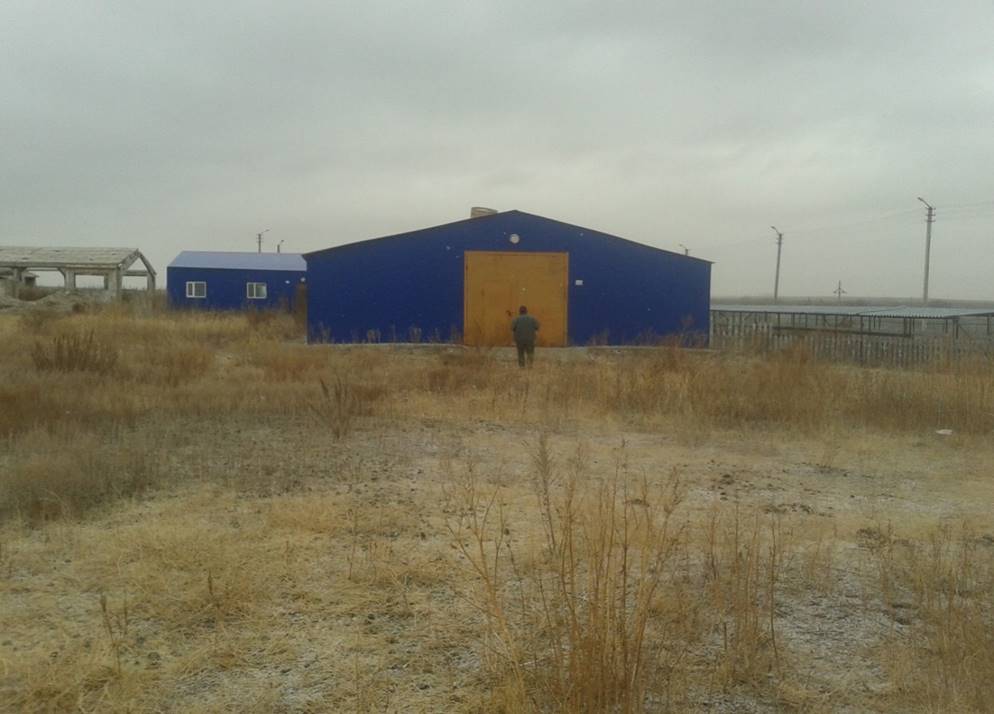 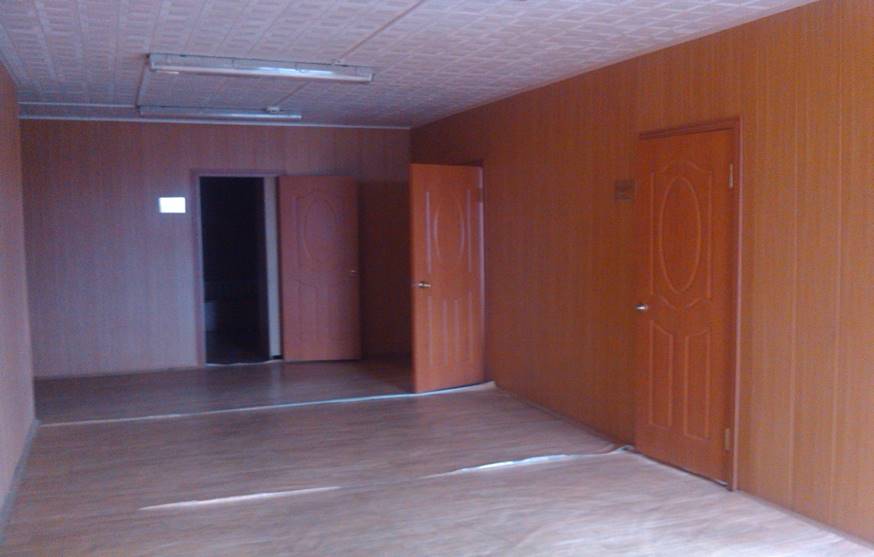 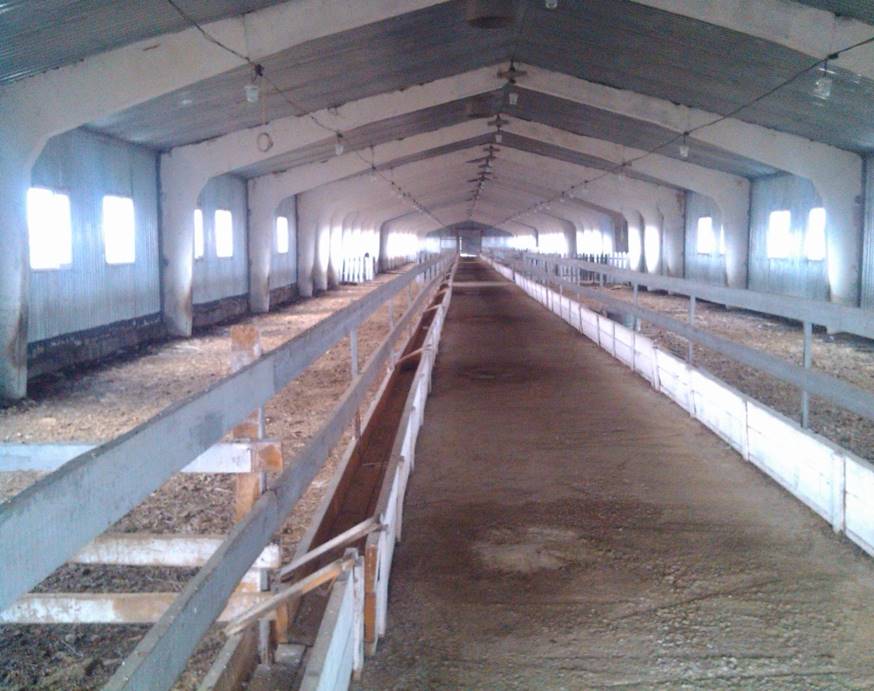 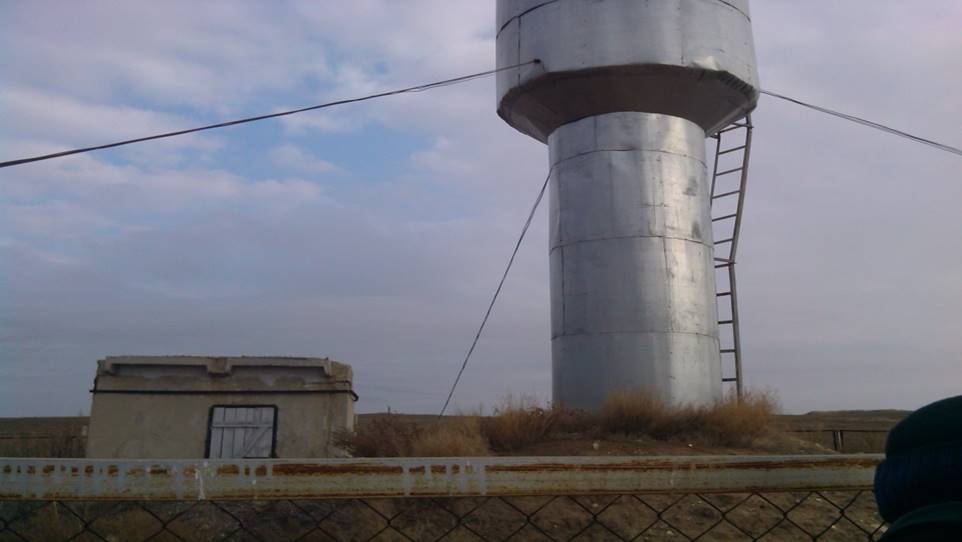 Office spaceTotal area 119.5 sq. meters with a land site in common shared ownership of 0.0071 ha.EKR, Ust-Kamenogorsk city, Satpayev Ave., 62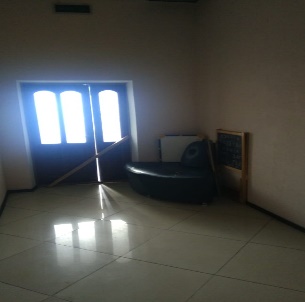 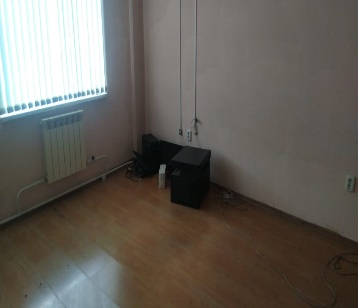 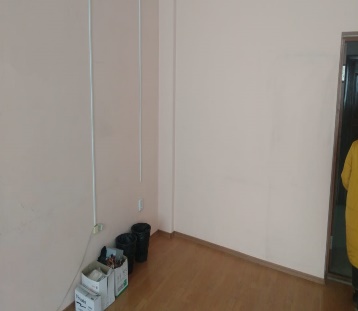 Office spaceThe total area of ​​the premises 557.3 sq.m., the land site 1.5302 ha, including a share of 0.0229 ha. Cadastral number of the land site No. 20:315:012:302Almaty, Medeu district, st. Kabanbai batyr, building 51/78, n.l.b. 65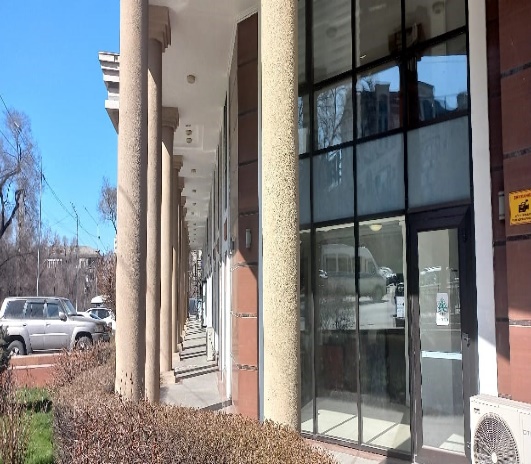 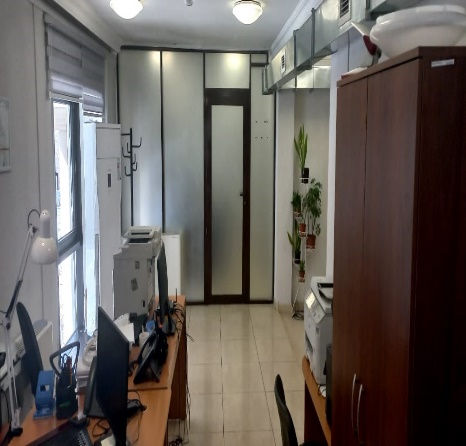 Residential buildingThe total area of ​​the Residential building 308 sq.m., including a living area of ​​166.6 sq.m., with a land site of 0.0321 ha. Cadastral No. 12:193:010:808Kostanay region, Kostanay city, Baitursynov street, building 140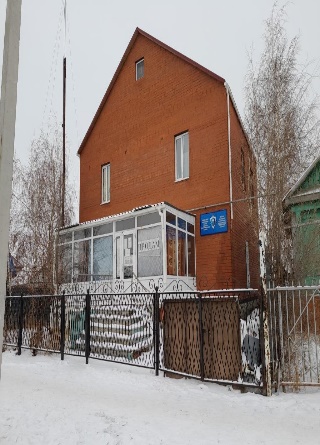 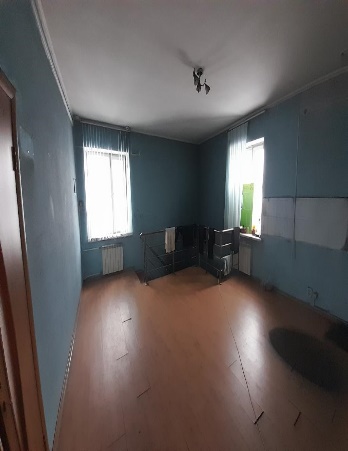 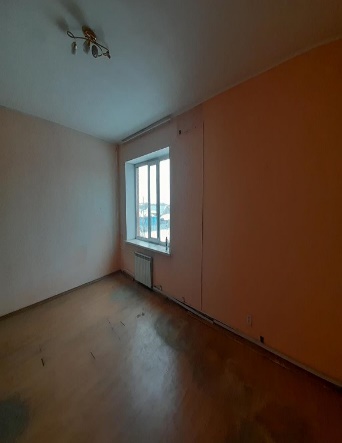 A building with printing equipment and a land site of 0.102 (ha) cadastral number 21:319:014:020Total area 639.9 sq. meters with equipmentAstana city, Saryarka district, st. Ykylas Dukenuly, building 6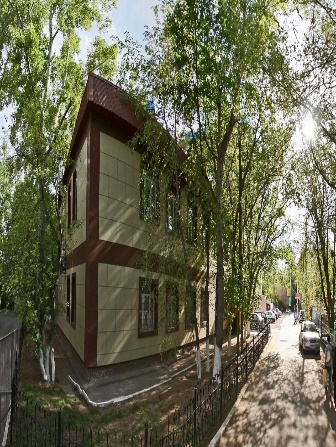 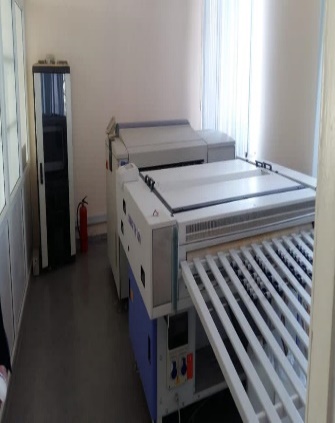 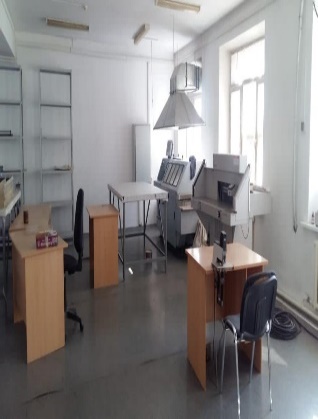 Greenhouse complex (without registration of buildings)Two land sites with areas of 6.76 ha. (on temporary land use rights) and 3.24 ha. (owned).Cadastral number of the land site No. 06:088:046:380 and cadastral number of the land site No. 06:088:058:472, respectively.Zhambyl region, Zhambyl district, Karatobe rural district, Baiterek village, Amankeldi TN, site 183*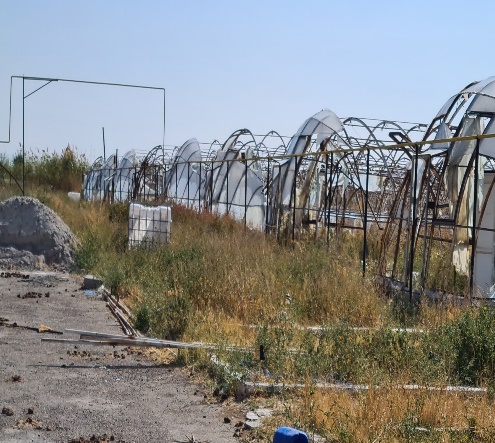 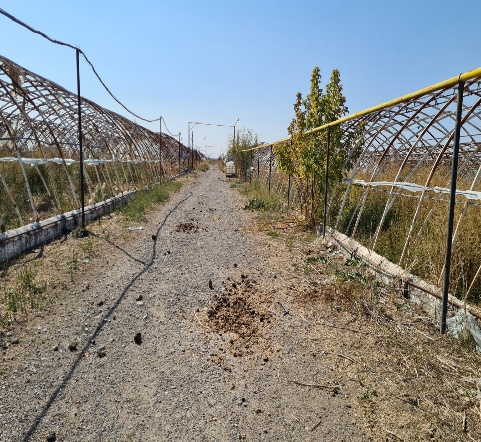 Greenhouse complexThe total area of ​​the greenhouse 49,619.67 sq.m. with a land site of 9 ha. Cadastral number of the land site No. 06:088:058:396Zhambyl region, Zhambyl district, Karatobe rural district, Baiterek village, Amankeldi TN, site 81*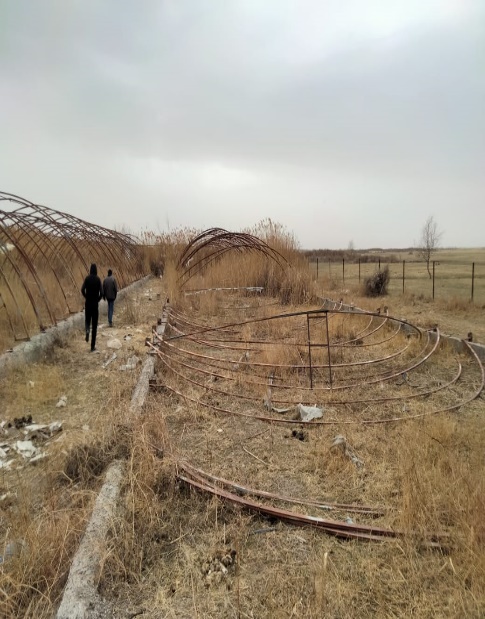 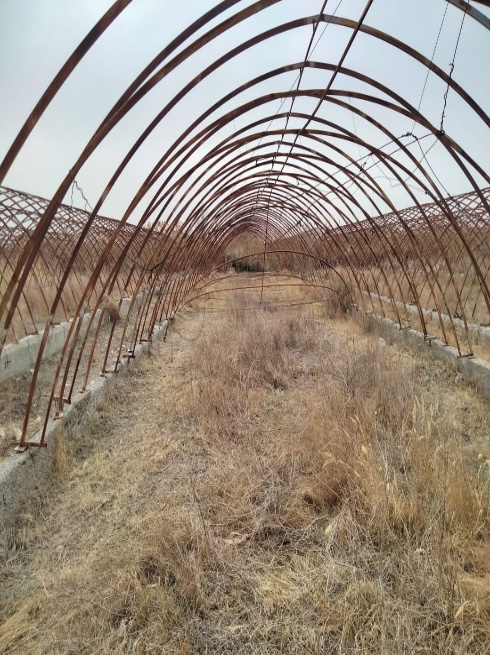 Greenhouse complex (without registration of buildings)Two land sites of 5 ha. each, with temporary land use rights.Cadastral number of the land site No. 22:327:024:107 and cadastral number of the land site No. 22:327:024:108Shymkent, Abay district, Yntymak microdistrict, section 108/1 and 107/1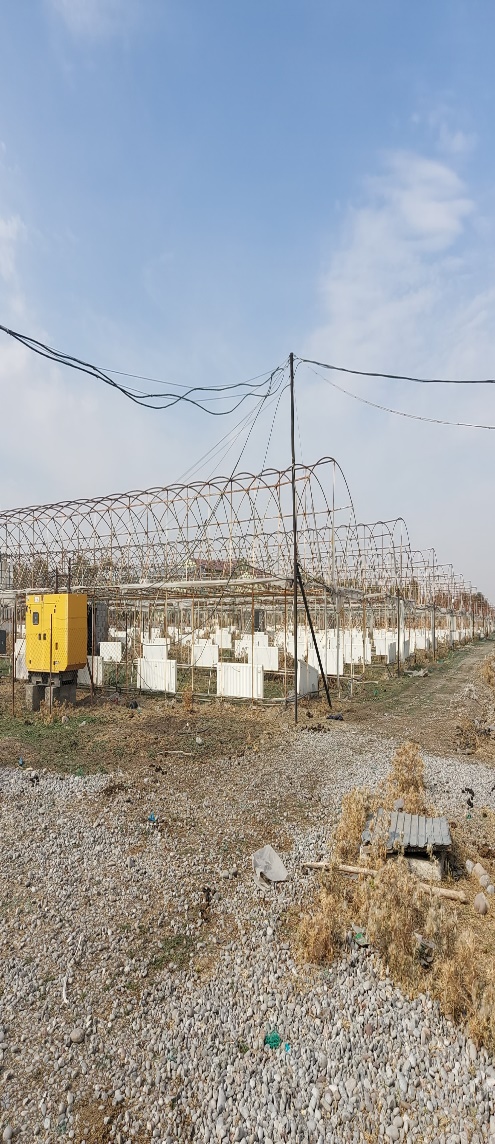 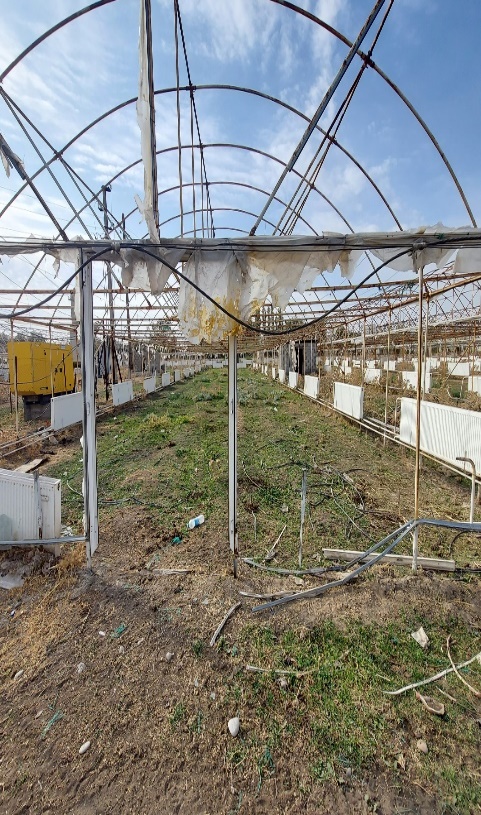 Land siteLand site with an area of ​​5 ha., cadastral number (19-309-215-023), divisible site, intended purpose of the site is for farming.Shymkent city, Karatau district, block 215, block 215,023Photo of the land site is not attachedLand siteLand site with an area of ​​50. (ha), cadastral number (19:294:048:113), divisible site, intended purpose of the site of land for agricultural purposesTurkestan region, Otyrar district, Koksarai village, st. Koksarai, block 048 K, site 113Photo of the land site is not attachedLand siteLand site with a total area of ​​3934 (ha), cadastral number 15:167:016:036, intended purpose of conducting commercial agricultural production at the address: North Kazakhstan region, Akzhar, district.  Talshyk villageNorth Kazakhstan region, Akzhar, district.  Talshyk village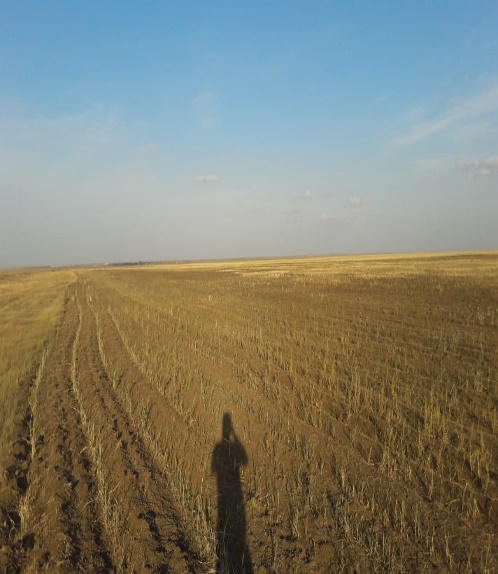 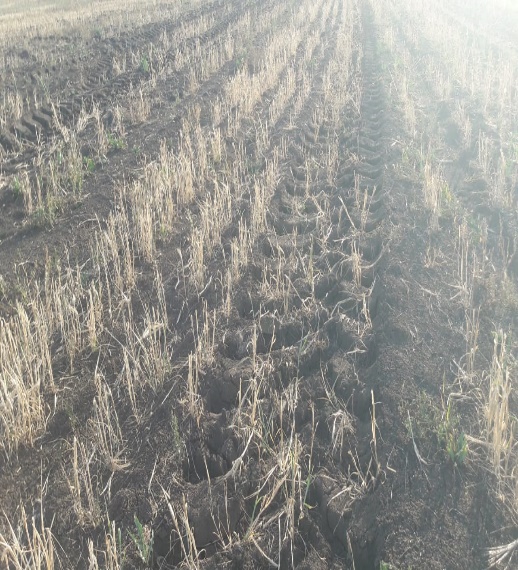 Land siteLand site with the right of temporary paid land use, with a total area of ​​33,339 ha., including arable land 11,574 ha., pastures 21,765 ha., cadastral number 01-172-039-017Akmola region, Birzhan Sal district, Enbekshilder rural districtPhoto of the land site is not attached